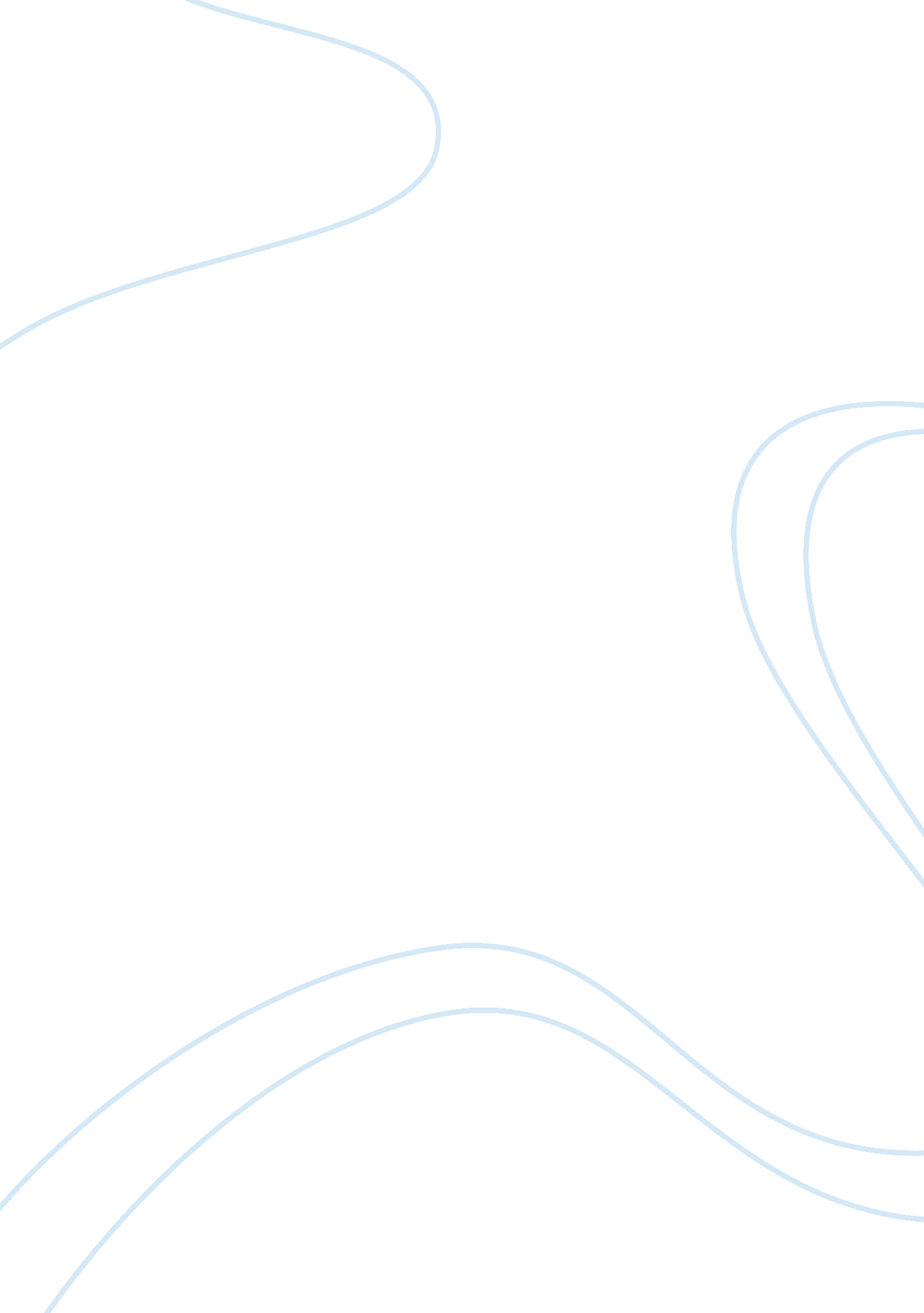 Tuesdays with mauryLiterature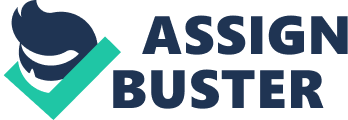 Peter finds himself employing the same defense mechanisms now as Mitch employed during his college years. For example, Peter has created a thick veneer of what appears to be toughness. This is displayed when Mitch attempts to talk to him, but Peter is bent on not establishing a relationship with Mitch. Instead of having a conversation he simply leaves a cryptic message for Mitch stating that he is fine. 
Peter consistently reiterates that he is fine and does wish to discuss cancer throughout. He almost uses this as a premise to not engage with Mitch. In truth, he is horrified to ask for any help from Mitch. Throughout this story, Morris's statement " Love or perish", reigns. It is a simple enough statement but leads these two opposite brothers to the same conclusion. Morris is correct. Thankfully, Peter realizes that Mitch's overtures are not motivated by pity, doubt or remorse. It is simple Mitch's effort to rekindle what they had as children and Peter is now responsive. 